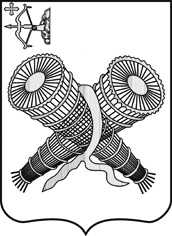 АДМИНИСТРАЦИЯ ГОРОДА СЛОБОДСКОГОКИРОВСКОЙ ОБЛАСТИПОСТАНОВЛЕНИЕ12.07.2021							                                                   №1211г. Слободской Кировской областиО внесении изменений в постановление администрации города Слободского от 11.01.2021 № 12В целях реализации положений статьи 157.1 Жилищного кодекса Российской Федерации об ограничении повышения платы граждан за коммунальные услуги для муниципальных образований Кировской области, Указа Губернатора Кировской области от 05.12.2018 № 156 «Об утверждении предельных (максимальных) индексов изменения размера вносимой гражданами платы за коммунальные услуги в муниципальных образованиях Кировской области на период с 01 января 2019 года по 31 декабря 2023 года» (в редакции Указа Губернатора Кировской области от 12.12.2019 № 176 «О внесении изменений в Указ Губернатора Кировской области от 05.12.2018            № 156») администрация города Слободского ПОСТАНОВЛЯЕТ: 1. Внести изменения в постановление администрации города Слободского от 11.01.2021 № 12 «Об установлении стандарта уровня платежей населения за коммунальные услуги на первое и второе полугодия 2021 года», а именно:В приложении к постановлению администрации города Слободского от 11.01.2021 № 12  изложить п.п. 1.1., 2.2., 2.4 в новой редакции. Прилагаются.Организационному отделу администрации города разместить настоящее постановление в Информационном бюллетене органов местного самоуправления муниципального образования  «город Слободской».3.  Контроль за выполнением настоящего постановления возложить на первого заместителя главы администрации города Слободского Вайкутиса П.О.         4. Постановление вступает в силу со дня официального опубликования (обнародования) и распространяется на правоотношения с 01.01.2021.Глава города Слободского                         И.В. Желвакова                                                                                           Приложениек постановлению администрации города Слободскогоот 12.07.2021   № 1211СТАНДАРТуровня платежей населения за коммунальные услуги на первое и второе полугодия 2021 года№ п/пНаименование предприятия, котельнойНаименование предприятия, котельнойВид услугСтандарт уровня платежейнаселения, % на первое полугодие 2021 годаСтандарт уровня платежейнаселения, % на второе полугодие 2021 года1.1.Холодное водоснабжениеХолодное водоснабжениеХолодное водоснабжение1.1.1.1.ООО «ВКХ»водоснабжениебез содержания общего имуществабез содержания общего имуществабез содержания общего имуществабез содержания общего имуществабез содержания общего имуществаМногоквартирные и жилые дома  с холодным и горячим водоснабжением, с централизованным водоотведением, оборудованные раковинами, мойками кухонными, унитазами, ваннами 1650-1700 мм, с душемМногоквартирные и жилые дома  с холодным и горячим водоснабжением, с централизованным водоотведением, оборудованные раковинами, мойками кухонными, унитазами, ваннами 1650-1700 мм, с душемМногоквартирные и жилые дома  с холодным и горячим водоснабжением, с централизованным водоотведением, оборудованные раковинами, мойками кухонными, унитазами, ваннами 1650-1700 мм, с душемМногоквартирные и жилые дома  с холодным и горячим водоснабжением, с централизованным водоотведением, оборудованные раковинами, мойками кухонными, унитазами, ваннами 1650-1700 мм, с душем73,737671,9081Многоквартирные и жилые дома  с холодным  водоснабжением, с централизованным водоотведением, оборудованные водонагревателями, раковинами, мойками кухонными, унитазами, ваннами 1650-1700 мм, душемМногоквартирные и жилые дома  с холодным  водоснабжением, с централизованным водоотведением, оборудованные водонагревателями, раковинами, мойками кухонными, унитазами, ваннами 1650-1700 мм, душемМногоквартирные и жилые дома  с холодным  водоснабжением, с централизованным водоотведением, оборудованные водонагревателями, раковинами, мойками кухонными, унитазами, ваннами 1650-1700 мм, душемМногоквартирные и жилые дома  с холодным  водоснабжением, с централизованным водоотведением, оборудованные водонагревателями, раковинами, мойками кухонными, унитазами, ваннами 1650-1700 мм, душем62,670361,1087Многоквартирные  дома (общежития) с холодным и горячим  водоснабжением, с централизованным водоотведением, оборудованные общими душами, раковинами, унитазамиМногоквартирные  дома (общежития) с холодным и горячим  водоснабжением, с централизованным водоотведением, оборудованные общими душами, раковинами, унитазамиМногоквартирные  дома (общежития) с холодным и горячим  водоснабжением, с централизованным водоотведением, оборудованные общими душами, раковинами, унитазамиМногоквартирные  дома (общежития) с холодным и горячим  водоснабжением, с централизованным водоотведением, оборудованные общими душами, раковинами, унитазами55,429054,0681Многоквартирные и жилые дома с холодным водоснабжением с местной канализацией (в том числе выгребные ямы), оборудованные водонагревателями,раковинами, мойками кухонными, унитазами,ваннами 1650-1700 мм, душемМногоквартирные и жилые дома с холодным водоснабжением с местной канализацией (в том числе выгребные ямы), оборудованные водонагревателями,раковинами, мойками кухонными, унитазами,ваннами 1650-1700 мм, душемМногоквартирные и жилые дома с холодным водоснабжением с местной канализацией (в том числе выгребные ямы), оборудованные водонагревателями,раковинами, мойками кухонными, унитазами,ваннами 1650-1700 мм, душемМногоквартирные и жилые дома с холодным водоснабжением с местной канализацией (в том числе выгребные ямы), оборудованные водонагревателями,раковинами, мойками кухонными, унитазами,ваннами 1650-1700 мм, душем49,496448,2553Многоквартирные и жилые дома  с холодным водоснабжением, с централизованным водоотведением, оборудованные  водонагревателями или без них, раковинами, мойками кухонными, унитазамиМногоквартирные и жилые дома  с холодным водоснабжением, с централизованным водоотведением, оборудованные  водонагревателями или без них, раковинами, мойками кухонными, унитазамиМногоквартирные и жилые дома  с холодным водоснабжением, с централизованным водоотведением, оборудованные  водонагревателями или без них, раковинами, мойками кухонными, унитазамиМногоквартирные и жилые дома  с холодным водоснабжением, с централизованным водоотведением, оборудованные  водонагревателями или без них, раковинами, мойками кухонными, унитазами63,513661,9401Многоквартирные и жилые дома  с холодным  водоснабжением, с местной канализацией (в том числе выгребные ямы), оборудованные водонагревателями или без них, раковинами, мойками кухонными, унитазамиМногоквартирные и жилые дома  с холодным  водоснабжением, с местной канализацией (в том числе выгребные ямы), оборудованные водонагревателями или без них, раковинами, мойками кухонными, унитазамиМногоквартирные и жилые дома  с холодным  водоснабжением, с местной канализацией (в том числе выгребные ямы), оборудованные водонагревателями или без них, раковинами, мойками кухонными, унитазамиМногоквартирные и жилые дома  с холодным  водоснабжением, с местной канализацией (в том числе выгребные ямы), оборудованные водонагревателями или без них, раковинами, мойками кухонными, унитазами66,421864,7747Многоквартирные и жилые дома  с холодным  водоснабжением без водоотведения, оборудованные раковинами, мойками кухоннымиМногоквартирные и жилые дома  с холодным  водоснабжением без водоотведения, оборудованные раковинами, мойками кухоннымиМногоквартирные и жилые дома  с холодным  водоснабжением без водоотведения, оборудованные раковинами, мойками кухоннымиМногоквартирные и жилые дома  с холодным  водоснабжением без водоотведения, оборудованные раковинами, мойками кухонными73,734971,9081Многоквартирные и жилые дома с водопользованием из водоразборных колонокМногоквартирные и жилые дома с водопользованием из водоразборных колонокМногоквартирные и жилые дома с водопользованием из водоразборных колонокМногоквартирные и жилые дома с водопользованием из водоразборных колонок57,726556,2942Многоквартирные и жилые дома  с холодным  водоснабжением, с местной канализацией (в том числе выгребные ямы), оборудованные водонагревателями, раковинами, мойками кухонными, унитазами, душемМногоквартирные и жилые дома  с холодным  водоснабжением, с местной канализацией (в том числе выгребные ямы), оборудованные водонагревателями, раковинами, мойками кухонными, унитазами, душемМногоквартирные и жилые дома  с холодным  водоснабжением, с местной канализацией (в том числе выгребные ямы), оборудованные водонагревателями, раковинами, мойками кухонными, унитазами, душемМногоквартирные и жилые дома  с холодным  водоснабжением, с местной канализацией (в том числе выгребные ямы), оборудованные водонагревателями, раковинами, мойками кухонными, унитазами, душем69,388167,6678с содержанием общего имуществас содержанием общего имуществас содержанием общего имуществас содержанием общего имуществас содержанием общего имуществаМногоквартирные и жилые дома  с холодным и горячим водоснабжением, с централизованным водоотведением, оборудованные раковинами, мойками кухонными, унитазами, ваннами 1650-1700 мм, с душем, с содержанием общего имущества домаМногоквартирные и жилые дома  с холодным и горячим водоснабжением, с централизованным водоотведением, оборудованные раковинами, мойками кухонными, унитазами, ваннами 1650-1700 мм, с душем, с содержанием общего имущества домаМногоквартирные и жилые дома  с холодным и горячим водоснабжением, с централизованным водоотведением, оборудованные раковинами, мойками кухонными, унитазами, ваннами 1650-1700 мм, с душем, с содержанием общего имущества домаМногоквартирные и жилые дома  с холодным и горячим водоснабжением, с централизованным водоотведением, оборудованные раковинами, мойками кухонными, унитазами, ваннами 1650-1700 мм, с душем, с содержанием общего имущества дома73,734971,9081Многоквартирные и жилые дома  с холодным  водоснабжением, с централизованным водоотведением, оборудованные водонагревателями, раковинами, мойками кухонными, унитазами, ваннами 1650-1700 мм, с душем, с содержанием общего имущества домаМногоквартирные и жилые дома  с холодным  водоснабжением, с централизованным водоотведением, оборудованные водонагревателями, раковинами, мойками кухонными, унитазами, ваннами 1650-1700 мм, с душем, с содержанием общего имущества домаМногоквартирные и жилые дома  с холодным  водоснабжением, с централизованным водоотведением, оборудованные водонагревателями, раковинами, мойками кухонными, унитазами, ваннами 1650-1700 мм, с душем, с содержанием общего имущества домаМногоквартирные и жилые дома  с холодным  водоснабжением, с централизованным водоотведением, оборудованные водонагревателями, раковинами, мойками кухонными, унитазами, ваннами 1650-1700 мм, с душем, с содержанием общего имущества дома61,216259,6952Многоквартирные дома (общежития) с холодным и горячим  водоснабжением, с централизованным водоотведением, оборудованные общими душами, раковинами, унитазами, с содержанием общего имущества домаМногоквартирные дома (общежития) с холодным и горячим  водоснабжением, с централизованным водоотведением, оборудованные общими душами, раковинами, унитазами, с содержанием общего имущества домаМногоквартирные дома (общежития) с холодным и горячим  водоснабжением, с централизованным водоотведением, оборудованные общими душами, раковинами, унитазами, с содержанием общего имущества домаМногоквартирные дома (общежития) с холодным и горячим  водоснабжением, с централизованным водоотведением, оборудованные общими душами, раковинами, унитазами, с содержанием общего имущества дома54,382153,0256Многоквартирные и жилые дома  с холодным  водоснабжением, с централизованным водоотведением, оборудованные водонагревателями или без них, оборудованные раковинами, мойками кухонными, унитазами, ваннами без душа, с содержанием общего имущества домаМногоквартирные и жилые дома  с холодным  водоснабжением, с централизованным водоотведением, оборудованные водонагревателями или без них, оборудованные раковинами, мойками кухонными, унитазами, ваннами без душа, с содержанием общего имущества домаМногоквартирные и жилые дома  с холодным  водоснабжением, с централизованным водоотведением, оборудованные водонагревателями или без них, оборудованные раковинами, мойками кухонными, унитазами, ваннами без душа, с содержанием общего имущества домаМногоквартирные и жилые дома  с холодным  водоснабжением, с централизованным водоотведением, оборудованные водонагревателями или без них, оборудованные раковинами, мойками кухонными, унитазами, ваннами без душа, с содержанием общего имущества дома63,426461,8375Многоквартирные и жилые дома  с холодным  водоснабжением, с местной канализацией (в том числе выгребные ямы), оборудованные водонагревателями или без них, раковинами, мойками кухонными, унитазами, ваннами без душа, с содержанием общего имущества домаМногоквартирные и жилые дома  с холодным  водоснабжением, с местной канализацией (в том числе выгребные ямы), оборудованные водонагревателями или без них, раковинами, мойками кухонными, унитазами, ваннами без душа, с содержанием общего имущества домаМногоквартирные и жилые дома  с холодным  водоснабжением, с местной канализацией (в том числе выгребные ямы), оборудованные водонагревателями или без них, раковинами, мойками кухонными, унитазами, ваннами без душа, с содержанием общего имущества домаМногоквартирные и жилые дома  с холодным  водоснабжением, с местной канализацией (в том числе выгребные ямы), оборудованные водонагревателями или без них, раковинами, мойками кухонными, унитазами, ваннами без душа, с содержанием общего имущества дома60,692859,1873Многоквартирные и жилые дома  с холодным водоснабжением, с централизованным водоотведением, оборудованные  водонагревателями или без них, оборудованные раковинами, мойками кухонными, унитазами, с содержанием общего имущества домаМногоквартирные и жилые дома  с холодным водоснабжением, с централизованным водоотведением, оборудованные  водонагревателями или без них, оборудованные раковинами, мойками кухонными, унитазами, с содержанием общего имущества домаМногоквартирные и жилые дома  с холодным водоснабжением, с централизованным водоотведением, оборудованные  водонагревателями или без них, оборудованные раковинами, мойками кухонными, унитазами, с содержанием общего имущества домаМногоквартирные и жилые дома  с холодным водоснабжением, с централизованным водоотведением, оборудованные  водонагревателями или без них, оборудованные раковинами, мойками кухонными, унитазами, с содержанием общего имущества дома62,670361,1087Многоквартирные и жилые дома  с холодным  водоснабжением, с местной канализацией (в том числе выгребные ямы), оборудованные водонагревателями или без них, оборудованные раковинами, мойками кухонными, унитазами с содержанием общего имуществаМногоквартирные и жилые дома  с холодным  водоснабжением, с местной канализацией (в том числе выгребные ямы), оборудованные водонагревателями или без них, оборудованные раковинами, мойками кухонными, унитазами с содержанием общего имуществаМногоквартирные и жилые дома  с холодным  водоснабжением, с местной канализацией (в том числе выгребные ямы), оборудованные водонагревателями или без них, оборудованные раковинами, мойками кухонными, унитазами с содержанием общего имуществаМногоквартирные и жилые дома  с холодным  водоснабжением, с местной канализацией (в том числе выгребные ямы), оборудованные водонагревателями или без них, оборудованные раковинами, мойками кухонными, унитазами с содержанием общего имущества66,276464,6435Многоквартирные и жилые дома  с холодным  водоснабжением, с централизованным водоотведением, оборудованные водонагревателями, раковинами, мойками кухонными, унитазами, душем, с содержанием общего имуществаМногоквартирные и жилые дома  с холодным  водоснабжением, с централизованным водоотведением, оборудованные водонагревателями, раковинами, мойками кухонными, унитазами, душем, с содержанием общего имуществаМногоквартирные и жилые дома  с холодным  водоснабжением, с централизованным водоотведением, оборудованные водонагревателями, раковинами, мойками кухонными, унитазами, душем, с содержанием общего имуществаМногоквартирные и жилые дома  с холодным  водоснабжением, с централизованным водоотведением, оборудованные водонагревателями, раковинами, мойками кухонными, унитазами, душем, с содержанием общего имущества68,312166,63132.2.2.2.Для граждан, ранее оплачивающих услуги водоотведения по тарифам, утвержденным РСТ Кировской области  для АО «Красный якорь»Для граждан, ранее оплачивающих услуги водоотведения по тарифам, утвержденным РСТ Кировской области  для АО «Красный якорь»Многоквартирные и жилые дома  с холодным и горячим водоснабжением, с централизованным водоотведением, оборудованные раковинами, мойками кухонными, унитазами, ваннами 1650-1700 мм, с душем, ул.Г.Булатова, д.41,43; ул. Советская, д.209Многоквартирные и жилые дома  с холодным и горячим водоснабжением, с централизованным водоотведением, оборудованные раковинами, мойками кухонными, унитазами, ваннами 1650-1700 мм, с душем, ул.Г.Булатова, д.41,43; ул. Советская, д.209Многоквартирные и жилые дома  с холодным и горячим водоснабжением, с централизованным водоотведением, оборудованные раковинами, мойками кухонными, унитазами, ваннами 1650-1700 мм, с душем, ул.Г.Булатова, д.41,43; ул. Советская, д.209Многоквартирные и жилые дома  с холодным и горячим водоснабжением, с централизованным водоотведением, оборудованные раковинами, мойками кухонными, унитазами, ваннами 1650-1700 мм, с душем, ул.Г.Булатова, д.41,43; ул. Советская, д.20928,830829,4294Многоквартирные и жилые дома  с холодным  водоснабжением, с централизованным водоотведением, оборудованные водонагревателями, раковинами, мойками кухонными, унитазами, ваннами 1650-1700 мм, с душем,  ул. Г.Булатова, д.37Многоквартирные и жилые дома  с холодным  водоснабжением, с централизованным водоотведением, оборудованные водонагревателями, раковинами, мойками кухонными, унитазами, ваннами 1650-1700 мм, с душем,  ул. Г.Булатова, д.37Многоквартирные и жилые дома  с холодным  водоснабжением, с централизованным водоотведением, оборудованные водонагревателями, раковинами, мойками кухонными, унитазами, ваннами 1650-1700 мм, с душем,  ул. Г.Булатова, д.37Многоквартирные и жилые дома  с холодным  водоснабжением, с централизованным водоотведением, оборудованные водонагревателями, раковинами, мойками кухонными, унитазами, ваннами 1650-1700 мм, с душем,  ул. Г.Булатова, д.3729,556530,1684Многоквартирные и жилые дома  с холодным водоснабжением, с централизованным водоотведением, оборудованные  водонагревателями, или без них, раковинами, мойками кухонными, унитазами,                               ул. Советская, д.211Многоквартирные и жилые дома  с холодным водоснабжением, с централизованным водоотведением, оборудованные  водонагревателями, или без них, раковинами, мойками кухонными, унитазами,                               ул. Советская, д.211Многоквартирные и жилые дома  с холодным водоснабжением, с централизованным водоотведением, оборудованные  водонагревателями, или без них, раковинами, мойками кухонными, унитазами,                               ул. Советская, д.211Многоквартирные и жилые дома  с холодным водоснабжением, с централизованным водоотведением, оборудованные  водонагревателями, или без них, раковинами, мойками кухонными, унитазами,                               ул. Советская, д.21129,556530,16842.4.2.4.Для граждан, ранее оплачивающих услуги водоотведения по тарифам, утвержденным РСТ Кировской области для ООО "Коммунальщик"Для граждан, ранее оплачивающих услуги водоотведения по тарифам, утвержденным РСТ Кировской области для ООО "Коммунальщик"Многоквартирные и жилые дома  с холодным и горячим водоснабжением, с централизованным водоотведением, оборудованные раковинами, мойками кухонными, унитазами, ваннами 1650-1700 мм, с душем,                                                     ул. Бабушкина, д.15,16; пр. Гагарина, д.8,12,18,20;ул. Грина, д.32,36,45,47,49,51,51а,53,53а,55;         ул. Кирова, д.16,18,20,20а,20б,22,24,26,29;ул. Корто, д.1,2,5,5а,6,7,8,9,10,14;ул. Ломоносова, д.1а,1б,1в,1г,1д,1е,1ж,3б,3в;ул. Красноармейская, д.147;ул.М.Конева, д.127,151;ул. Меховщиков, д.6,8,10,11а;ул. Рабочая, д.26; ул. А.С. Пушкина, д.41а,43а,45а,47а; ул. Советская, д.130; пер. Сосновый, д.1                                                   Многоквартирные и жилые дома  с холодным и горячим водоснабжением, с централизованным водоотведением, оборудованные раковинами, мойками кухонными, унитазами, ваннами 1650-1700 мм, с душем,                                                     ул. Бабушкина, д.15,16; пр. Гагарина, д.8,12,18,20;ул. Грина, д.32,36,45,47,49,51,51а,53,53а,55;         ул. Кирова, д.16,18,20,20а,20б,22,24,26,29;ул. Корто, д.1,2,5,5а,6,7,8,9,10,14;ул. Ломоносова, д.1а,1б,1в,1г,1д,1е,1ж,3б,3в;ул. Красноармейская, д.147;ул.М.Конева, д.127,151;ул. Меховщиков, д.6,8,10,11а;ул. Рабочая, д.26; ул. А.С. Пушкина, д.41а,43а,45а,47а; ул. Советская, д.130; пер. Сосновый, д.1                                                   Многоквартирные и жилые дома  с холодным и горячим водоснабжением, с централизованным водоотведением, оборудованные раковинами, мойками кухонными, унитазами, ваннами 1650-1700 мм, с душем,                                                     ул. Бабушкина, д.15,16; пр. Гагарина, д.8,12,18,20;ул. Грина, д.32,36,45,47,49,51,51а,53,53а,55;         ул. Кирова, д.16,18,20,20а,20б,22,24,26,29;ул. Корто, д.1,2,5,5а,6,7,8,9,10,14;ул. Ломоносова, д.1а,1б,1в,1г,1д,1е,1ж,3б,3в;ул. Красноармейская, д.147;ул.М.Конева, д.127,151;ул. Меховщиков, д.6,8,10,11а;ул. Рабочая, д.26; ул. А.С. Пушкина, д.41а,43а,45а,47а; ул. Советская, д.130; пер. Сосновый, д.1                                                   Многоквартирные и жилые дома  с холодным и горячим водоснабжением, с централизованным водоотведением, оборудованные раковинами, мойками кухонными, унитазами, ваннами 1650-1700 мм, с душем,                                                     ул. Бабушкина, д.15,16; пр. Гагарина, д.8,12,18,20;ул. Грина, д.32,36,45,47,49,51,51а,53,53а,55;         ул. Кирова, д.16,18,20,20а,20б,22,24,26,29;ул. Корто, д.1,2,5,5а,6,7,8,9,10,14;ул. Ломоносова, д.1а,1б,1в,1г,1д,1е,1ж,3б,3в;ул. Красноармейская, д.147;ул.М.Конева, д.127,151;ул. Меховщиков, д.6,8,10,11а;ул. Рабочая, д.26; ул. А.С. Пушкина, д.41а,43а,45а,47а; ул. Советская, д.130; пер. Сосновый, д.1                                                   55,445356,5949Многоквартирные и жилые  дома  с холодным  водоснабжением, с централизованным водоотведением, оборудованные водонагревателями,  раковинами, мойками кухонными, унитазами, ваннами 1650-1700, мм с душем,         ул.М.Конева, д.145;пр. Гагарина, д.1,2,4,5,6,7,11,14,15,16,17,19;ул. Железнодорожная, д.27а;ул. Дзержинского, д.60; ул. Заводская, д.9;пер. Кольцевой, д.4; ул. Чкалова д.11;ул. Октябрьская, д.53; ул.Рабочая, д.13;ул. Советская, д.131Многоквартирные и жилые  дома  с холодным  водоснабжением, с централизованным водоотведением, оборудованные водонагревателями,  раковинами, мойками кухонными, унитазами, ваннами 1650-1700, мм с душем,         ул.М.Конева, д.145;пр. Гагарина, д.1,2,4,5,6,7,11,14,15,16,17,19;ул. Железнодорожная, д.27а;ул. Дзержинского, д.60; ул. Заводская, д.9;пер. Кольцевой, д.4; ул. Чкалова д.11;ул. Октябрьская, д.53; ул.Рабочая, д.13;ул. Советская, д.131Многоквартирные и жилые  дома  с холодным  водоснабжением, с централизованным водоотведением, оборудованные водонагревателями,  раковинами, мойками кухонными, унитазами, ваннами 1650-1700, мм с душем,         ул.М.Конева, д.145;пр. Гагарина, д.1,2,4,5,6,7,11,14,15,16,17,19;ул. Железнодорожная, д.27а;ул. Дзержинского, д.60; ул. Заводская, д.9;пер. Кольцевой, д.4; ул. Чкалова д.11;ул. Октябрьская, д.53; ул.Рабочая, д.13;ул. Советская, д.131Многоквартирные и жилые  дома  с холодным  водоснабжением, с централизованным водоотведением, оборудованные водонагревателями,  раковинами, мойками кухонными, унитазами, ваннами 1650-1700, мм с душем,         ул.М.Конева, д.145;пр. Гагарина, д.1,2,4,5,6,7,11,14,15,16,17,19;ул. Железнодорожная, д.27а;ул. Дзержинского, д.60; ул. Заводская, д.9;пер. Кольцевой, д.4; ул. Чкалова д.11;ул. Октябрьская, д.53; ул.Рабочая, д.13;ул. Советская, д.13144,481845,4007Многоквартирные и жилые  дома  с холодным  водоснабжением, с централизованным водоотведением, оборудованные водонагревателями,  раковинами, мойками кухонными, унитазами, ваннами 1650-1700 мм, с душем, ул.М.Конева, д.118,120а,122,122аМногоквартирные и жилые  дома  с холодным  водоснабжением, с централизованным водоотведением, оборудованные водонагревателями,  раковинами, мойками кухонными, унитазами, ваннами 1650-1700 мм, с душем, ул.М.Конева, д.118,120а,122,122аМногоквартирные и жилые  дома  с холодным  водоснабжением, с централизованным водоотведением, оборудованные водонагревателями,  раковинами, мойками кухонными, унитазами, ваннами 1650-1700 мм, с душем, ул.М.Конева, д.118,120а,122,122аМногоквартирные и жилые  дома  с холодным  водоснабжением, с централизованным водоотведением, оборудованные водонагревателями,  раковинами, мойками кухонными, унитазами, ваннами 1650-1700 мм, с душем, ул.М.Конева, д.118,120а,122,122а62,525563,8291Многоквартирные и жилые  дома  с холодным  водоснабжением, с централизованным водоотведением, оборудованные водонагревателями,  раковинами, мойками кухонными, унитазами, ваннами 1650-1700 мм, с душем,  ул. Азина д.4; пер. Дальний, д.12,17,19; пер. Заводской, д. 1,2,3,4,5,6,7;ул. Загородная, д.99,111; ул. Кирова, д.57;ул.М.Конева, д.133,155а; ул. Октябрьская, д.62,64;ул.П.Морозова, д.17; ул. Рабочая, д.11;ул. Чкалова, д.13,15; ул. Трактовая, д.2Многоквартирные и жилые  дома  с холодным  водоснабжением, с централизованным водоотведением, оборудованные водонагревателями,  раковинами, мойками кухонными, унитазами, ваннами 1650-1700 мм, с душем,  ул. Азина д.4; пер. Дальний, д.12,17,19; пер. Заводской, д. 1,2,3,4,5,6,7;ул. Загородная, д.99,111; ул. Кирова, д.57;ул.М.Конева, д.133,155а; ул. Октябрьская, д.62,64;ул.П.Морозова, д.17; ул. Рабочая, д.11;ул. Чкалова, д.13,15; ул. Трактовая, д.2Многоквартирные и жилые  дома  с холодным  водоснабжением, с централизованным водоотведением, оборудованные водонагревателями,  раковинами, мойками кухонными, унитазами, ваннами 1650-1700 мм, с душем,  ул. Азина д.4; пер. Дальний, д.12,17,19; пер. Заводской, д. 1,2,3,4,5,6,7;ул. Загородная, д.99,111; ул. Кирова, д.57;ул.М.Конева, д.133,155а; ул. Октябрьская, д.62,64;ул.П.Морозова, д.17; ул. Рабочая, д.11;ул. Чкалова, д.13,15; ул. Трактовая, д.2Многоквартирные и жилые  дома  с холодным  водоснабжением, с централизованным водоотведением, оборудованные водонагревателями,  раковинами, мойками кухонными, унитазами, ваннами 1650-1700 мм, с душем,  ул. Азина д.4; пер. Дальний, д.12,17,19; пер. Заводской, д. 1,2,3,4,5,6,7;ул. Загородная, д.99,111; ул. Кирова, д.57;ул.М.Конева, д.133,155а; ул. Октябрьская, д.62,64;ул.П.Морозова, д.17; ул. Рабочая, д.11;ул. Чкалова, д.13,15; ул. Трактовая, д.251,150152,2139Многоквартирные и жилые  дома  с холодным  водоснабжением, с централизованным водоотведением, оборудованные водонагревателями или без них, раковинами, мойками кухонными, унитазами,                                                                                        ул. Азина, д.1,3,6; пр. Гагарина, д.7; пер. Дальний, д.13,14,16,18; ул. Заводская, д.12; ул. М.Конева, д.129,131,135,139,143,147,149; ул. Меховщиков, д.2,4,5; ул. Октябрьская, д.68; ул. Мира, д.10; ул. Рабочая, д.9;ул. Советская, д.118,153; ул. Чкалова, д.11;пер. Юный, д.8 Многоквартирные и жилые  дома  с холодным  водоснабжением, с централизованным водоотведением, оборудованные водонагревателями или без них, раковинами, мойками кухонными, унитазами,                                                                                        ул. Азина, д.1,3,6; пр. Гагарина, д.7; пер. Дальний, д.13,14,16,18; ул. Заводская, д.12; ул. М.Конева, д.129,131,135,139,143,147,149; ул. Меховщиков, д.2,4,5; ул. Октябрьская, д.68; ул. Мира, д.10; ул. Рабочая, д.9;ул. Советская, д.118,153; ул. Чкалова, д.11;пер. Юный, д.8 Многоквартирные и жилые  дома  с холодным  водоснабжением, с централизованным водоотведением, оборудованные водонагревателями или без них, раковинами, мойками кухонными, унитазами,                                                                                        ул. Азина, д.1,3,6; пр. Гагарина, д.7; пер. Дальний, д.13,14,16,18; ул. Заводская, д.12; ул. М.Конева, д.129,131,135,139,143,147,149; ул. Меховщиков, д.2,4,5; ул. Октябрьская, д.68; ул. Мира, д.10; ул. Рабочая, д.9;ул. Советская, д.118,153; ул. Чкалова, д.11;пер. Юный, д.8 Многоквартирные и жилые  дома  с холодным  водоснабжением, с централизованным водоотведением, оборудованные водонагревателями или без них, раковинами, мойками кухонными, унитазами,                                                                                        ул. Азина, д.1,3,6; пр. Гагарина, д.7; пер. Дальний, д.13,14,16,18; ул. Заводская, д.12; ул. М.Конева, д.129,131,135,139,143,147,149; ул. Меховщиков, д.2,4,5; ул. Октябрьская, д.68; ул. Мира, д.10; ул. Рабочая, д.9;ул. Советская, д.118,153; ул. Чкалова, д.11;пер. Юный, д.8 44,324945,2448Многоквартирные и жилые  дома  с холодным  водоснабжением, с централизованным водоотведением, оборудованные водонагревателями или без них, раковинами, мойками кухонными, унитазами,                                                                                ул. Железнодорожная, д.25Многоквартирные и жилые  дома  с холодным  водоснабжением, с централизованным водоотведением, оборудованные водонагревателями или без них, раковинами, мойками кухонными, унитазами,                                                                                ул. Железнодорожная, д.25Многоквартирные и жилые  дома  с холодным  водоснабжением, с централизованным водоотведением, оборудованные водонагревателями или без них, раковинами, мойками кухонными, унитазами,                                                                                ул. Железнодорожная, д.25Многоквартирные и жилые  дома  с холодным  водоснабжением, с централизованным водоотведением, оборудованные водонагревателями или без них, раковинами, мойками кухонными, унитазами,                                                                                ул. Железнодорожная, д.2554,758955,8934Многоквартирные и жилые  дома  с холодным  водоснабжением, с централизованным водоотведением, оборудованные водонагревателями или без них, раковинами, мойками кухонными, унитазами,                                                                              ул.В.тракт, д.22;  ул. Кирова, д.51,60,64; пер. Кольцевой, д.8; ул. Рабочая, д.16; пер. Кедровый, д.3 Многоквартирные и жилые  дома  с холодным  водоснабжением, с централизованным водоотведением, оборудованные водонагревателями или без них, раковинами, мойками кухонными, унитазами,                                                                              ул.В.тракт, д.22;  ул. Кирова, д.51,60,64; пер. Кольцевой, д.8; ул. Рабочая, д.16; пер. Кедровый, д.3 Многоквартирные и жилые  дома  с холодным  водоснабжением, с централизованным водоотведением, оборудованные водонагревателями или без них, раковинами, мойками кухонными, унитазами,                                                                              ул.В.тракт, д.22;  ул. Кирова, д.51,60,64; пер. Кольцевой, д.8; ул. Рабочая, д.16; пер. Кедровый, д.3 Многоквартирные и жилые  дома  с холодным  водоснабжением, с централизованным водоотведением, оборудованные водонагревателями или без них, раковинами, мойками кухонными, унитазами,                                                                              ул.В.тракт, д.22;  ул. Кирова, д.51,60,64; пер. Кольцевой, д.8; ул. Рабочая, д.16; пер. Кедровый, д.3 51,130552,1983Многоквартирные дома (общежития) с холодным и горячим  водоснабжением, с централизованным водоотведением, оборудованные общими душами, раковинами, унитазами,        ул. Ломоносова, д.3а; ул. Меховщиков, д.9,9а,11Многоквартирные дома (общежития) с холодным и горячим  водоснабжением, с централизованным водоотведением, оборудованные общими душами, раковинами, унитазами,        ул. Ломоносова, д.3а; ул. Меховщиков, д.9,9а,11Многоквартирные дома (общежития) с холодным и горячим  водоснабжением, с централизованным водоотведением, оборудованные общими душами, раковинами, унитазами,        ул. Ломоносова, д.3а; ул. Меховщиков, д.9,9а,11Многоквартирные дома (общежития) с холодным и горячим  водоснабжением, с централизованным водоотведением, оборудованные общими душами, раковинами, унитазами,        ул. Ломоносова, д.3а; ул. Меховщиков, д.9,9а,1137,362338,1478Многоквартирные дома (общежития) с холодным и горячим  водоснабжением, с централизованным водоотведением, оборудованные общими душами, раковинами, унитазами     ул. Бабушкина, д. 5,7; ул. А.С. Пушкина, д.50; пр. Гагарина, д.9 Многоквартирные дома (общежития) с холодным и горячим  водоснабжением, с централизованным водоотведением, оборудованные общими душами, раковинами, унитазами     ул. Бабушкина, д. 5,7; ул. А.С. Пушкина, д.50; пр. Гагарина, д.9 Многоквартирные дома (общежития) с холодным и горячим  водоснабжением, с централизованным водоотведением, оборудованные общими душами, раковинами, унитазами     ул. Бабушкина, д. 5,7; ул. А.С. Пушкина, д.50; пр. Гагарина, д.9 Многоквартирные дома (общежития) с холодным и горячим  водоснабжением, с централизованным водоотведением, оборудованные общими душами, раковинами, унитазами     ул. Бабушкина, д. 5,7; ул. А.С. Пушкина, д.50; пр. Гагарина, д.9 54,347055,4724Многоквартирные и жилые дома  с холодным  водоснабжением, с централизованным водоотведением, оборудованные водонагревателями,  раковинами, мойками кухонными, унитазами, душем,                                                                                        пр. Гагарина, д.6 Многоквартирные и жилые дома  с холодным  водоснабжением, с централизованным водоотведением, оборудованные водонагревателями,  раковинами, мойками кухонными, унитазами, душем,                                                                                        пр. Гагарина, д.6 Многоквартирные и жилые дома  с холодным  водоснабжением, с централизованным водоотведением, оборудованные водонагревателями,  раковинами, мойками кухонными, унитазами, душем,                                                                                        пр. Гагарина, д.6 Многоквартирные и жилые дома  с холодным  водоснабжением, с централизованным водоотведением, оборудованные водонагревателями,  раковинами, мойками кухонными, унитазами, душем,                                                                                        пр. Гагарина, д.6 44,658345,5878Многоквартирные и жилые дома  с холодным  водоснабжением, с централизованным водоотведением , оборудованные водонагревателями,  раковинами, мойками кухонными, унитазами, душем,                                                                                      пер. Дальний,  д.11ф,15,17,18; ул.Заводская, д.14ф; ул. Кирова, д.55Многоквартирные и жилые дома  с холодным  водоснабжением, с централизованным водоотведением , оборудованные водонагревателями,  раковинами, мойками кухонными, унитазами, душем,                                                                                      пер. Дальний,  д.11ф,15,17,18; ул.Заводская, д.14ф; ул. Кирова, д.55Многоквартирные и жилые дома  с холодным  водоснабжением, с централизованным водоотведением , оборудованные водонагревателями,  раковинами, мойками кухонными, унитазами, душем,                                                                                      пер. Дальний,  д.11ф,15,17,18; ул.Заводская, д.14ф; ул. Кирова, д.55Многоквартирные и жилые дома  с холодным  водоснабжением, с централизованным водоотведением , оборудованные водонагревателями,  раковинами, мойками кухонными, унитазами, душем,                                                                                      пер. Дальний,  д.11ф,15,17,18; ул.Заводская, д.14ф; ул. Кирова, д.5555,111956,2519